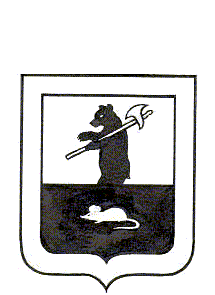 АДМИНИСТРАЦИЯ ГОРОДСКОГО ПОСЕЛЕНИЯ МЫШКИНПОСТАНОВЛЕНИЕг. Мышкин27.10.2016									                  №  382О внесении изменений в постановление Администрации городского поселения Мышкин от 10.12.2012 №139 Об утверждении Административного регламентапредоставления муниципальной услуги поинформированию населения об ограничениях использования водных объектов общего пользования,расположенных на территории городского поселения Мышкин,для личных и бытовых нужд  В целях приведения нормативных правовых актов в соответствие с действующим законодательством,   на основании  внесения изменений  в Федеральный закон от 06.10.2003 № 131-ФЗ  «Об общих принципах  организации местного самоуправления в Российской Федерации»,  во исполнение Федерального закона от 01.12.2014 № 419-ФЗ «О внесении изменений в отдельные законодательные акты Российской Федерации по вопросам социальной защиты инвалидов в связи с ратификацией Конвенции о правах инвалидов»,  Уставом городского поселения Мышкин Мышкинского муниципального района Ярославской области,ПОСТАНОВЛЯЕТ:1. Внести в Административный регламент  предоставления  муниципальной услуги по информированию населения об ограничениях использования водных объектов общего пользования, расположенных на территории городского поселения Мышкин, для личных и бытовых нужд изменения согласно приложению.2. Опубликовать настоящее постановление в газете «Волжские зори» и разместить на официальном сайте Администрации городского поселения Мышкин в сети Интернет.3.  Контроль за исполнением настоящего постановления оставляю за собой.  4. Постановление вступает в силу с момента его официального опубликования в газете «Волжские зори».Глава городскогопоселения  Мышкин                                         					  Е.В.Петров                                                                                                                                      Приложение  к постановлению Администрации городского поселения Мышкинот   27.10. 2016  № 382                      Изменения вносимые в Административный  регламент предоставления муниципальной услуги по информированию населения об ограничениях использования водных объектов общего пользования, расположенных на территории городского поселения Мышкин,для личных и бытовых нужд1. Пункт 1.5. раздела 1. «Общие положения»  Административного регламента изложить   в новой редакции:«1.5. Информацию о порядке предоставления муниципальной услуги и сведения о ходе предоставления муниципальной услуги можно получить по месту предоставления муниципальной услуги по адресу: 152830,  Ярославская область,   г. Мышкин, ул. Карла Либкнехта, д.40.Место нахождения Администрации: 152830, Ярославская область, г. Мышкин, ул. К.Либкнехта, д.40 График работы Администрации:Понедельник – четверг: с 8 час. 00 мин. до 17 час 15 мин. (перерыв на обед с 12 час. 00 мин. до 13 час. 00 мин.).Пятница: с  8 час. 00 мин. до 16 час. 00 мин. (перерыв на обед с 12 час. 00 мин. до 13 час. 00 мин.).Суббота, воскресенье: выходные дни.В день,  предшествующий нерабочему праздничному дню, установленному ст. 95 Трудового кодекса Российской Федерации график работы изменяется – продолжительность рабочего дня уменьшается на один час.Телефон для справок: 8 (48544) 2-27-31; факс – 8 (48544) 2-25-58.          	Адрес электронной почты: goradm.myshkin@mail.ru           	Адрес официального сайта Администрации городского поселения Мышкин: http://www.gorodmyshkin.ru/Информирование и консультирование заявителей по вопросам предоставления муниципальной услуги, а также о ходе предоставления муниципальной услуги осуществляется уполномоченным муниципальным служащим Администрации при личном контакте с заявителем, в том числе с использованием почтовой, телефонной связи, посредством электронной почты.2. Абзац 4 пункта 2.5. раздела 2 «Стандарт предоставления муниципальной услуги» Административного регламента изложить в новой редакции:«- Постановление Администрации Ярославской области от 22 мая 2007 г. N 164 «Об утверждении Правил охраны жизни людей на водных объектах Ярославской области и Правил пользования водными объектами для плавания на маломерных судах в Ярославской области»».	3. Пункт 2.13. раздела 2 «Стандарт предоставления муниципальной услуги»  Административного регламента изложить в новой редакции:«2.13. Здание Администрации должно отвечать санитарным правилам и нормам, быть оборудовано входом для свободного доступа заявителей в помещение.Вход в здание Администрации оборудуется пандусами, расширенным проходом, позволяющим обеспечить беспрепятственный доступ инвалидов, включая инвалидов-колясочников.Администрация обеспечивает:-  условия для инвалидов в помощи по оказанию работниками Администрации в преодолении барьеров, мешающих получению ими услуг наравне с другими лицами; - допуск  в  здание собаки-проводника;- сопровождение инвалидов, имеющих стойкие расстройства функции зрения.Места предоставления муниципальной услуги (места информирования, ожидания и приема заявителей) располагаются в здании Администрации городского поселения Мышкин.          В местах предоставления муниципальной услуги предусматривается возможность доступа к местам общественного пользования (туалетам).          Места информирования, предназначенные для ознакомления граждан с информационными материалами, оборудуются информационными стендами.          Информационные стенды должны содержать выдержки из Административного регламента, образцы заполнения заявления и перечень необходимых документов порядок обжалования действий (бездействий) и о досудебном (внесудебном) рассмотрении жалоб в процессе получения муниципальной услуги.  Места приема оборудуются стульями и должны соответствовать установленным санитарным, противопожарным и иным нормам и правилам.»4. Пункт 5.1. раздела 5 «Досудебный (внесудебный) порядок обжалования решений и действий (бездействия) органа, предоставляющего муниципальную услугу, а также должностных лиц, муниципальных служащих» Административного регламента изложить в новой редакции:«5.1. Заявитель имеет право на обжалование действий (бездействия), решений принимаемых Администрацией городского поселения Мышкин в ходе предоставления муниципальной услуги, в том числе в следующих случаях:- нарушение сроков регистрации заявления о предоставлении муниципальной услуги или сроков предоставления муниципальной услуги;- требование от заявителя документов, не предусмотренных нормативными правовыми актами Российской Федерации и Ярославской области, муниципальными правовыми актами, регулирующими предоставление муниципальной услуги;- отказ в приеме документов или отказ в предоставлении муниципальной услуги по основаниям, не предусмотренным нормативными правовыми актами Российской Федерации и Ярославской области, муниципальными правовыми актами;- затребование с заявителя при предоставлении муниципальной услуги платы, не предусмотренной нормативными правовыми актами Российской Федерации и Ярославской области, муниципальными правовыми актами;- отказа в исправлении допущенных опечаток и ошибок в документах, выданных в результате предоставления муниципальной услуги, либо нарушение установленного срока таких исправлений.»5. Пункт 5.2. раздела 5 «Досудебный (внесудебный) порядок обжалования решений и действий (бездействия) органа, предоставляющего муниципальную услугу, а также должностных лиц, муниципальных служащих» Административного регламента изложить в новой редакции: «5.2. Жалоба подается в письменной форме на бумажном носителе, 
в электронной форме на имя:Главы городского поселения Мышкин (152830, Ярославская область, г. Мышкин,  ул.К.Либкнехта, д.40, адрес электронной почты: goradm.myshkin@mail.ru, а также может быть принята у заявителя на личном приеме).».6. Часть 1 пункта 5.4. раздела 5 «Досудебный (внесудебный) порядок обжалования решений и действий (бездействия) органа, предоставляющего муниципальную услугу, а также должностных лиц, муниципальных служащих» Административного регламента изложить в новой редакции:«1) наименование органа, предоставляющего муниципальную услугу, должностного лица органа, предоставляющего муниципальную услугу, либо муниципального служащего, решения и действия (бездействие) которых обжалуются;».7. Пункт 5.5. раздела 5 «Досудебный (внесудебный) порядок обжалования решений и действий (бездействия) органа, предоставляющего муниципальную услугу, а также должностных лиц, муниципальных служащих» Административного регламента изложить в новой редакции: «5.5. По результатам рассмотрения жалобы на действия (бездействие) и решения, принимаемые в ходе предоставления муниципальной услуги, Глава городского поселения Мышкин принимает одно из следующих решений:- удовлетворить жалобу, в том числе в форме отмены принятого решения, исправления допущенных опечаток и ошибок в выданных в результате предоставления муниципальной услуги документах, возврата заявителю денежных средств, взимание которых не предусмотрено настоящим Административным регламентом, а также в иных формах;- отказать в удовлетворении жалобы.Не позднее дня, следующего за днём принятия решения, заявителю в письменной форме и по желанию заявителя  в электронной форме направляется мотивированный ответ о результатах рассмотрения жалобы.».